СХЕМА ГРАНИЦ ПРИЛЕГАЮЩИХ ТЕРРИТОРИЙРаздел 1 Схема прилегающей территории Раздел 2Схема прилегающей территорииОписание местоположения границ прилегающих территорийРаздел 3 Схема прилегающей территорииПлан (чертеж, схема) прилегающих территорий Лист  № 1 раздела 1 Всего листов раздела 1: 1Всего разделов: 3Всего листов: 3ОКТМО657300000016573000000165730000001Всего прилегающих территорий: 514.16 кв.мВсего прилегающих территорий: 514.16 кв.мВсего прилегающих территорий: 514.16 кв.мВсего прилегающих территорий: 514.16 кв.мНомер п/пУсловный номер прилегающей территорииКадастровый номер объекта недвижимостиПлощадь территорииМестоположение прилегающей территории (адресные ориентиры)166:34:0502036: ПТ266:34:0502036:509514.16 кв.мСвердловская обл., г.Асбест,ул.Калинина, 38 Лист  № 1 раздела 2 Всего листов раздела 2: 1Всего разделов: 3Всего листов: 3ОКТМО657300000016573000000165730000001Всего прилегающих территорий: 514,16 кв.мВсего прилегающих территорий: 514,16 кв.мВсего прилегающих территорий: 514,16 кв.мВсего прилегающих территорий: 514,16 кв.мУсловный номер прилегающей территорииНомера точекКоординатыКоординатыУсловный номер прилегающей территорииНомера точекXY66:34:0502036: ПТ21410222,571586125,4766:34:0502036: ПТ22410199,741586085,0566:34:0502036: ПТ23410190,881586089,8766:34:0502036: ПТ24410209,631586126,3266:34:0502036: ПТ25410211,921586131,7966:34:0502036: ПТ21410222,571586125,47Лист  № 1 раздела 3 Всего листов раздела 3: 1 Всего разделов: 3Всего листов: 3ОКТМО657300000016573000000165730000001Всего прилегающих территорий: 514,16 кв.мВсего прилегающих территорий: 514,16 кв.мВсего прилегающих территорий: 514,16 кв.мВсего прилегающих территорий: 514,16 кв.м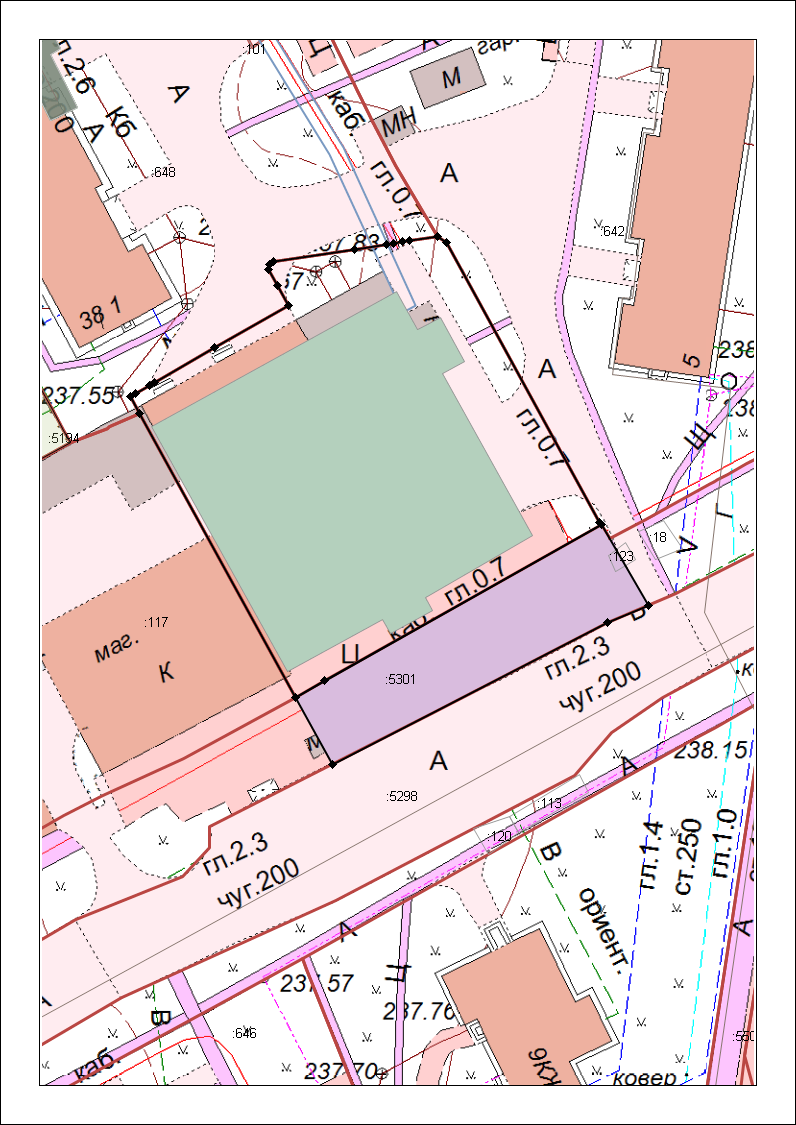 Масштаб:1:1000